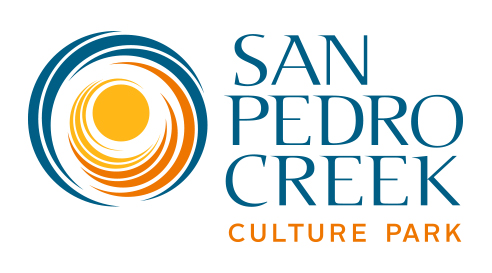 
AgendaJUNE 13, 2019SPCCP Subcommittee MeetingBoard Room100 East Guenther Street9:00 a.m.Welcome and Introductions - Jerry Geyer, Co-Chair
Approval of March and May Meeting Notes 
Subcommittee Business (10 minutes)
Briefing on UTSA Downtown Expansion – Josh Gerken, UTSA (10 minutes)Design and Construction Activity – Kerry Averyt, SARA (15 minutes)Phase 1.2 Construction UpdatesCommerce St & Dolorosa St CoordinationPhase 1.3 and Phase 2 Design
Creek Lines at Plaza de Fundacion – Stuart Allen, Bridge Projects (15 minutes)
Programming – Monica Trevino-Ortega, SARA (5 minutes)CreekFest Recap
Calendar ItemsJune 18 – Commissioner’s Court PresentationJune 21 – International Yoga Day at San Pedro CreekJuly 11 – Next Subcommittee MeetingComments from the Public (5 minutes)Adjourn